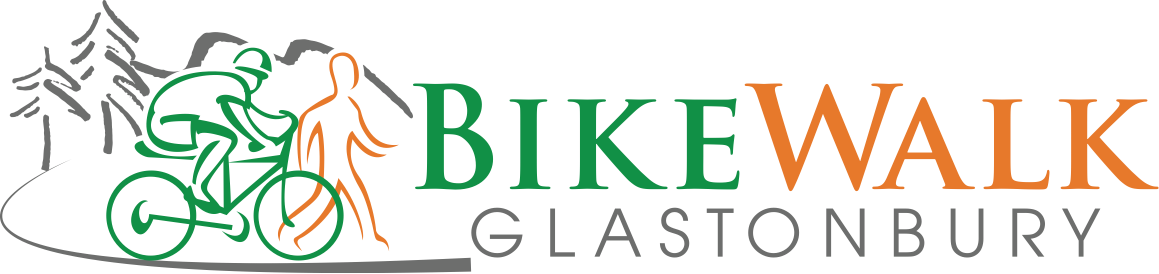 MinutesJune 10, 2019Town/State updates—JeffGlastonbury again recognized as bronze for Bicycle Friendly Community recognitionTown needs to engage school system to go furtherPublic recognition may occur at House St. trail openingNext phase of bike path (to House Street) getting final approvalsConstruction may start in July!  Anticipated completion late this yearPutnam Bridge proposed connection paths were reviewed2021 is target to start construction, 2023 is target for openingGoodwin College has extended its riverside trail and will pave part this yearSchool event being planned for fall kids bicycle education  (Grades 4-5 for 1 afternoon)Parks and Rec investigating cyclecross team for kids with CCAPClimate Ride 2019:  having a really bad time while raising money for a really great cause—DennisSee Dennis for presentationNational Bike Summit Highlights—Sue SmithSee Sue for presentationGift for Western Blvd./House St. trailSome early discussion on planning of opening ceremonies for House St TrailRecommendation to invite state commissioners Giulietti and Dice Eileen to work on ideas for a Bike Walk giftPrioritiesShould we do a survey?  Let’s wait until league survey results come backDiscussion on priorities – final board approved list can be found here: http://www.bikewalkglastonbury.org/projects/bwg-current-priorities/ 3D was viewed as a long-shot – likely at best a crushed gravel path3C was viewed as a candidate to tie into the livable communities or further town’s Bicycle Friendly Community recognition (and longer-term tie into Putnam bridge)Also it has opportunities to get short term wins3A has been high on several people’s list for a whileDecision – 3C should be our priority (and for now we can only take one priority to focus on)Dennis to think about how to engage supportBlessing of the bikes—RonDeferred to next meetingTreasurer’s reportRon emailed copy to BWG BoardVote passed to donate $75 to LAB to renew our membershipNote—Board election will occur at our September 9 meetingRon and Jeff looking to step out of Treasurer and President roleAll interested in board positions are encouraged to contact Jeff prior to Sept. meeting.